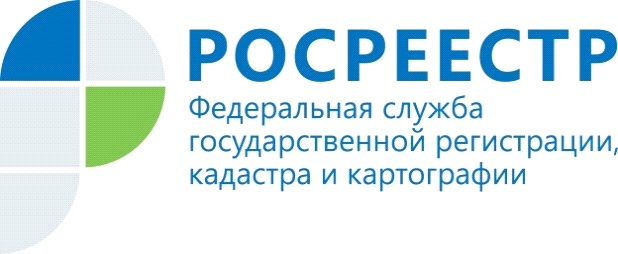 Срок аренды земельного участка, находящегося в государственной или муниципальной собственности, можно продлитьФедеральный закон от 14.03.2022 № 58-ФЗ «О внесении изменений в отдельные законодательные акты Российской Федерации», предусматривает, в том числе, возможность продления сроков действия договоров аренды земельных участков, находящихся в государственной или муниципальной собственности.«Законом установлены условия, при которых арендаторы названных объектов вправе до 1 марта 2023 года требовать от арендодателя заключения дополнительного соглашения к договору аренды участка в целях увеличения срока его действия (максимум на 3 года)», - информирует начальник отдела регистрации недвижимости Ербол Абатаев.Так, договор аренды земельного участка, находящегося в государственной или муниципальной собственности, должен быть действующим либо арендатором не заявлено в суде требования о его расторжении. Кроме того, в отношении участка должны отсутствовать выявленные в рамках государственного земельного надзора и неустраненные нарушения законодательства при использовании такого участка.Материал подготовлен Управлением Росреестра по Республике Алтай